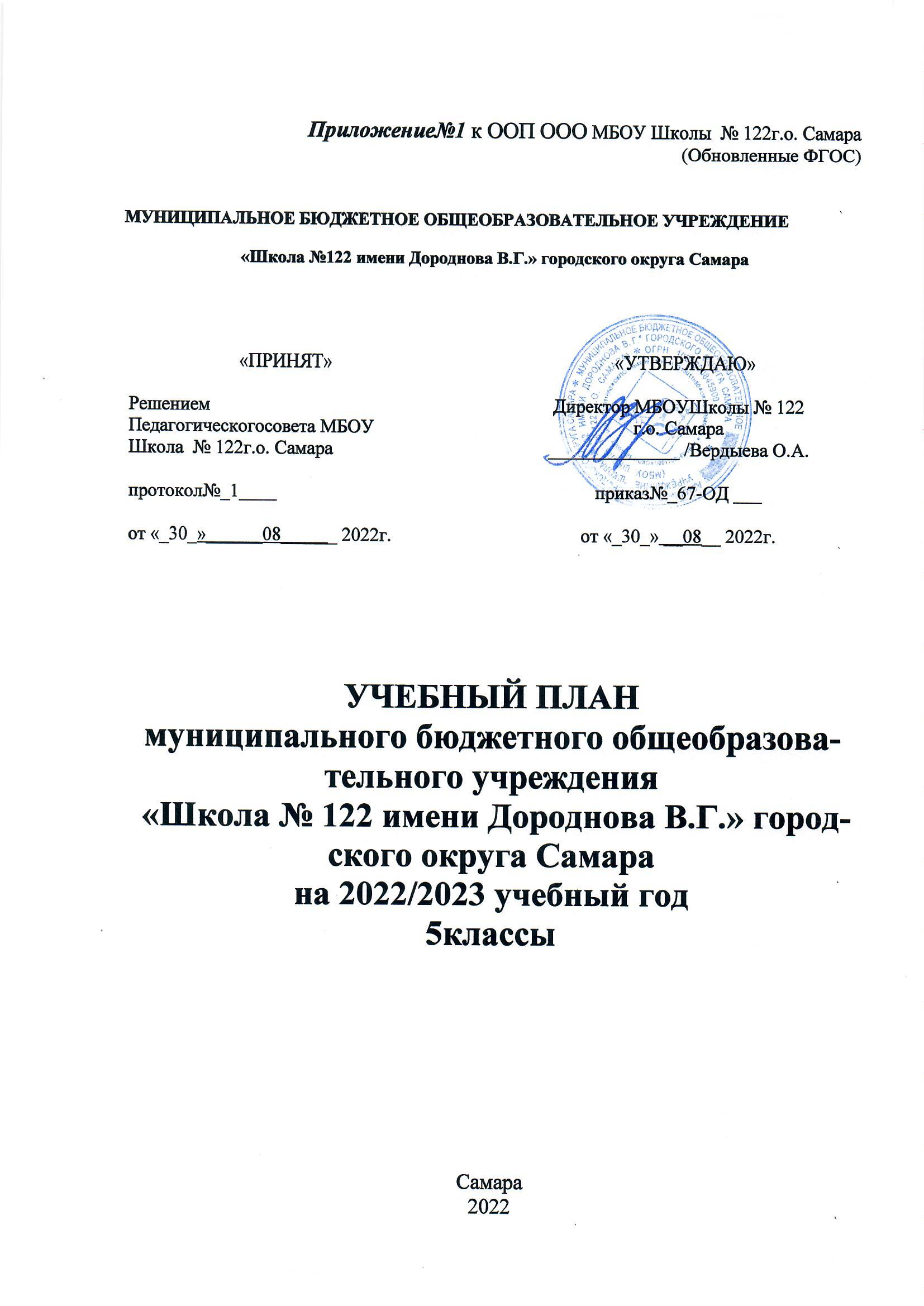 Приложение№1 к ООП ООО МБОУ Школы  № 122г.о. Самара(Обновленные ФГОС)МУНИЦИПАЛЬНОЕ БЮДЖЕТНОЕ ОБЩЕОБРАЗОВАТЕЛЬНОЕ УЧРЕЖДЕНИЕ«Школа №122 имени Дороднова В.Г.» городского округа СамараУЧЕБНЫЙ ПЛАН муниципального бюджетного общеобразовательного учреждения «Школа № 122 имени Дороднова В.Г.» городского округа Самарана 2022/2023 учебный год5классыСамара2022Пояснительная запискак учебному плануМБОУ Школа №122 г.о.Самарана 2022-2023 учебный год.Учебный план, является элементом содержательной части образовательной программы МБОУ Школа  №122 г.о. Самара, имеет гибкую структуру.Целью реализации основной образовательной программы основного общего образования МБОУ Школы № 122  г.о. Самара (далее школа) является:достижение выпускниками планируемых результатов: знаний, умений, навыков, компетенций и компетентностей, определяемых личностными, семейными, общественными, государственными потребностями и возможностями обучающегося среднего школьного возраста, индивидуальными особенностями его развития и состояния здоровья; становление и развитие личности обучающегося в ее самобытности, уникальности, неповторимости.Задачи реализации основной образовательной программы школы: обеспечение соответствия основной образовательной программы требованиям Федерального государственного образовательного стандарта основного общего образования (обновленные ФГОС ООО);обеспечение преемственности начального общего, основного общего, среднего общего образования;обеспечение доступности получения качественного основного общего образования, достижение планируемых результатов освоения основной образовательной программы основного общего образования всеми обучающимися, в том числе детьми-инвалидами и детьми с ОВЗ; обеспечение эффективного сочетания урочных и внеурочных форм организации учебных занятий, взаимодействия всех участников образовательных отношений;Ожидаемые результаты: основное общее образование (5 – 9 классы) – достижение уровня функциональной грамотности, соответствующего стандартам основной общего образования и готовность к обучению по программам среднего общего образования, осознанному профессиональному выбору.Учебный план среднего общего образования 5 классов МБОУ Школа №122 г.о. Самара разработан на основе: нормативно-правовых документов: Федеральный Закон от 29.12.2012 № 273-ФЗ «Об образовании в Российской Федерации» (ред. от 06.03.2019).Постановление Главного Государственного врача Российской Федерации от 30 июня 2020 г. N 16 Санитарно-эпидемиологические правила СП 3.1/2.4.3598-20 "Санитарно-эпидемиологические требования к устройству, содержанию и организации работы образовательных организаций и других объектов социальной инфраструктуры для детей и молодежи в условиях распространения новой коронавирусной инфекции (COVID-19)".Постановление Главного Государственного врача Российской Федерации от 28 сентября 2020 г. № 28 Об утверждении санитарных правил СП 2.4.3648-20 "Санитарно-эпидемиологические требования к организациям воспитания и обучения, отдыха и оздоровления детей и молодежи".Постановление Главного государственного санитарного врача Российской Федерации от 28.01.2021 № 2 "Об утверждении санитарных правил и норм СанПиН 1.2.3685-21 "Гигиенические нормативы и требования к обеспечению безопасности и (или) безвредности для человека факторов среды обитания".Федеральный перечень учебников, утвержденный приказом Министерства просвещения Российской Федерации от 20.05.2020 № 254 (с изменениями от 23.12.2020 № 766).Федеральный государственный образовательный стандарт основного общего образования, утвержденный приказом Министерства образования и науки Российской Федерации от 17.12.2010 № 1897 (в ред. приказа № 1577 от 31.12.15). Адаптированная ООП ООО МБОУ Школы №122 г.о. Самара для обучающихся с задержкой психического развития.ООП ООО МБОУ Школы № 122 г.о. Самара (обновленный ФГОС).Письмо Минобрнауки России от 18.08.2017 № 09-1672 «О направлении Методических рекомендаций по уточнению понятия и содержания внеурочной деятельности в рамках реализации основных общеобразовательных программ, в том числе в части проектной деятельности»;Письмо Минобрнауки России от 19.01.2018 № 08-96 «О методических рекомендациях курса ОДНКНР» Приказ Министерства просвещения Российской Федерации от 22.03.2021 № 115 "Об утверждении Порядка организации и осуществления образовательной деятельности по основным общеобразовательным программам - образовательным программам начального общего, основного общего и среднего общего образования".Приказ Минпросвещения России от 05.10.2020 № 546 (с изм. от 22.03.2021) "Об утверждении порядка заполнения, учета и выдачи аттестатов об основном общем и среднем общем образовании и их дубликатов»Письмо Рособрнадзора от 20.06.2018 № 05-192 «О реализации прав на изучение родных языков из числа языков народов РФ в общеобразовательных организациях»Письмо Министерства образования и науки Самарской области от 17.02.2016 № МО-16-09-01/173-ту «О внеурочной деятельности».Приказ Министерства просвещения Российской Федерации от 31.05.2021 № 287 "Об утверждении федерального государственного образовательного стандарта основного общего образования". Письмо Минпросвещения №ТВ-1290/03 от 05.07.2022 «Методические рекомендации по организации внеурочной деятельности в рамках реализации обновленных ФГОС.»Режим функционирования образовательного учреждения. Даты начала и окончания учебного года в МБОУ Школе №122 г.о. Самара:начало учебного года – 01.09.2022г.;окончание учебного года – 31.08.2023г.Продолжительность учебного года, триместров:продолжительность учебной недели:6-ти дневная учебная неделя в 5классах.продолжительность образовательного процесса:в 5-9 классах – 34 недели (расчет: 204 уч.дней:6-дн. уч. нед. = 34 уч. недели);Учебный год делится на триместры:Окончание образовательного процесса:в 5– 27 мая 2023г..Сроки и продолжительность каникул на учебный год:Организация образовательного процесса регламентируется годовым календарным учебным графиком. Режим функционирования устанавливается в соответствии с СанПин 2.4.2.2821-10, Уставом образовательного учреждения.Финансирование учебного плана в части деления классов на группы, в том числе с наполняемостью менее 25 человек, предусмотрено в рамках выделенных образовательному учреждению средств.При проведении учебных занятий по предметам: «Информатика и ИКТ», «Английский язык», «Технология» происходит деление класса на группы при наполняемости 25 и более человек. Требования к затратам времени на выполнение домашних заданий должны быть такими, чтобы затраты времени на его выполнение не превышали (в астрономических часах): в 5 классах - 2 часа.Дополнительные  занятия, внеурочная  деятельность проводятся во внеурочное  время с  перерывом в 40 минут между  урочной и внеурочной формами организации деятельности.Особенности учебного плана МБОУ Школы № 122 г.о. СамараУчебный план обеспечивает введение в действие и реализацию требований стандарта, определяет общий объем нагрузки и максимальный объем аудиторной нагрузки обучающихся, состав и структуру обязательных областей по классам (годам обучения).Учебный план основного общего образования реализуется в соответствии с требованиями  ФГОС утвержденногоприказом Министерства просвещения Российской Федерации от 31.05.2021 № 287 "Об утверждении федерального государственного образовательного стандарта основного общего образования". Предметная область «Основы духовно-нравственной культуры народов России» представлена в 5 классах в 1 ч. Обучение в МБОУ Школе № 122г.о. Самара ведется на русском языке. Для большинства обучающихся он является родным. Заявление от родителей (законных представителей) несовершеннолетних обучающихся на изучение иного (не русского) родного языка не поступало. В связи с этим, предметная область «Родной язык и родная литература» в учебном плане   не представлена.Предметная область «Математика и информатика» представлена предметами Информатика и Математика. Учебный предмет математика в 7-9 классах состоит из нескольких модулей: алгебры, геометрии, вероятность и статистика.Предметная область «Общественно-научные предметы» представлена предметами История, Обществознание и География. Учебный предмет История представлен двумя курсами: История России и Всеобщая история.Часть, формируемая участниками образовательных отношений, распределяется следующим образом:5 класс - 1 час для изучения предмета  «Информатика и ИКТ», 1 час на изучение предмета «ОБЖ», 1 час на изучение предмета «Физическая культура», 1 час на изучение предмета «Биология»,  1 час на занятия по функциональной грамотности.Ведение курса «Основы духовно-нравственной культуры народов России» осуществляется в 5-м классев количестве1 часа на основании программы к учебнику М. Т. Студеникина «Основы духовно-нравственной культуры народов России. Основы светской этики». Деление классов на группы:Финансирование учебного плана в части деления классов на группы, в том числе с наполняемостью менее 25 человек, предусмотрено в рамках, выделенных образовательному учреждению средств. При проведении учебных занятий по предметам: «Информатика и ИКТ», «Английский язык», «Технология» происходит деление класса на группы при наполняемости 25 и более человек. Требования к затратам времени на выполнение домашних заданий должны быть такими, чтобы затраты времени на его выполнение не превышали (в астрономических часах): в 5 классах - 2 ч, в 6 классах - 2,5 ч., 7-9 класс- 3 часа.Дополнительные  занятия, внеурочная  деятельность проводятся во внеурочное  время с  перерывом в 40 минут между  урочной и внеурочной формами организации деятельности.При определении структуры учебного плана учитывалась, максимально допустимая нагрузка обучающихся (требования СанПин 2.4.2.2821-10) Часть, формируемая участниками образовательных отношенийУчебный план для 5 классов2022-2023 учебный годФормы проведения промежуточной аттестации	Промежуточная аттестация в соответствии со ст. 58 ФЗ № 273 «Об образовании в РФ» проводится по всем предметам учебного плана в форме зачета результатов текущего оценивания, путем выведения годовых отметок. Годовая отметка по предмету выставляется как среднее арифметическое триместровых оценок с учетом «Положение о формах, периодичности, порядке текущего контроля успеваемости и промежуточной аттестации обучающихся муниципального бюджетного образовательного учреждения «Школы №122 имени Дороднова В.Г.» городского округа Самара».Годовую промежуточную аттестациюпроходят все обучающиеся 5 в конце учебного года как результат освоения образовательных программ основного общего образования: «ПРИНЯТ»РешениемПедагогическогосовета МБОУ Школа  № 122г.о. Самарапротокол№_1____от «_30_»______08______ 2022г.«УТВЕРЖДАЮ»Директор МБОУ Школы № 122г.о. Самара______________ /Вердыева О.А.приказ№_67-ОД ___от «_30_» __08__ 2022г.триместрыначало триместраокончание триместрапродолжительность(количество учебных дней)1 триместр1.09.2230.11.225-ти дн. уч. нед. = 606-ти дн. уч. нед. = 722 триместр1.12.2228.02.235-ти дн. уч. нед. = 566-ти дн. уч. нед. = 663 четвертьтриместр1.03.2327.05.235-ти дн. уч. нед. = 546-ти дн. уч. нед. = 66Итого5-ти дн. уч. нед. = 1706-ти дн. уч. нед. = 204каникулыдата начала каникулдата окончания каникулпродолжительность в дняхосенние30.10.226.11.228 днейзимние30.12.228.01.2310 днейвесенние19.03.2329.03.2312 днейИтого30 днейлетние28.05.2331.08.23Классы56-дневная учебная неделя32Классы56-дневная учебная неделя6Предметные областиУчебные предметы                      Классы Количество часов в неделюКоличество часов в неделюКоличество часов в неделюКоличество часов в неделюКоличество часов в неделюКоличество часов в неделюПредметные областиУчебные предметы                      Классы 6-ти дневная рабочая неделя6-ти дневная рабочая неделя6-ти дневная рабочая неделя6-ти дневная рабочая неделя6-ти дневная рабочая неделя6-ти дневная рабочая неделяПредметные областиУчебные предметы                      Классы VVIVIIVIIIIXВсего Обязательная часть  Обязательная часть  Обязательная часть  Обязательная часть  Обязательная часть  Обязательная часть  Обязательная часть  Обязательная часть Русский язык и литератураРусский язык5643323,5Русский язык и литератураЛитература3322314,5Иностранные языкиИностранный язык (английский)3333315Математика и информатикаАлгебра5533325Математика и информатикаГеометрия55222Математика и информатикаВероятность и статистика55111Математика и информатикаИнформатика1*1*111+1*3Общественно-научные предметыИстория России. Всеобщая история.  2222311Общественно-научные предметыОбществознание11115Общественно-научные предметыГеография112228Естественно-научные предметыФизика2237Естественно-научные предметыХимия224Естественно-научные предметыБиология1+1*1+1*1+1*227ИскусствоМузыка1113ИскусствоИзобразительное искусство11114ТехнологияТехнология2221+1*7Физическая культура и основы безопасности жизнедеятельностиОБЖ1*1*1*112Физическая культура и основы безопасности жизнедеятельностиФизическая культура2+1*333314Основы духовно-нравственной культурынародов РоссииОсновы духовно-нравственной культурынародов России 1*1Часть, формируемая участниками образовательных отношений*Часть, формируемая участниками образовательных отношений*6555416Функциональная грамотностьФункциональная грамотность11История Самарского краяИстория Самарского края112Информационная безопасность Информационная безопасность 112За страницами учебника математикиЗа страницами учебника математики11Деловой английскийДеловой английский11Предпрофиль Предпрофиль 11Практическое  обществознаниеПрактическое  обществознание11Максимально допустимая недельная нагрузка при 6 дневной неделеМаксимально допустимая недельная нагрузка при 6 дневной неделе  3233353636172СрокиКлассПредметФорма проведения:устная (по билетам), письменная(тест, к/р и т.п.)май5 классрусский языкдиктантмай5 классматематикаконтрольная работамай5 классбиологиятест